河源市制造业高质量发展“十四五”规划目 录前  言	5一、“十三五”期间发展回顾	7（一）主要成效	7（二）存在问题	10二、“十四五”期间发展机遇与挑战	12（一）发展机遇	12（二）面临挑战	15三、“十四五”期间指导思想与发展目标	17（一）指导思想	17（二）基本原则	17（三）发展目标	19四、“十四五”期间产业发展方向与路径	21（一）做优做强六大支柱产业集群	21（二）培育发展五大新兴产业集群	33五、“十四五”期间产业空间布局	35（一）“中心城区四园协同”	36（二）“县域园区多点支撑”	38六、“十四五”期间重点任务	43（一）构建现代产业体系，提升产业链供应链稳定性	43（二）打造高质量发展平台，集聚“双区”优质资源	44（三）推进制造融合发展，激发转型升级新动能	46（四）围绕“双碳”目标，推动制造业绿色低碳提质	47（五）提高创新链核心能力，构筑“双区”、两个合作区协同创新生态	49（六）对接湾区招商网络，融入“双循环”新发展格局	51（七）增强政务服务效能，打造“双区”同等营商环境	53七、“十四五”期间落实保障措施	56（一）强化规划组织实施	56（二）加大金融财税支持	56（三）加强项目用地保障	57（四）完善产业政策体系	57（五）夯实人才支撑保障	58（六）建立督查考核机制	59附件1“十四五”时期河源市制造业整体空间布局表	60附件2规划环境影响说明	61前  言习近平总书记指出，制造业是国家经济命脉所系，是立国之本、强国之基，要加快建设制造强国，把制造业高质量发展作为主攻方向，促进我国产业迈向全球价值链中高端。广东是我国制造业发展的排头兵，省委、省政府高度重视制造业高质量发展，坚持制造业立省不动摇，加快建设制造强省。河源市奋力推动制造业高质量发展，加快发展方式转变，深入推动创新驱动发展，不断夯实全市经济社会发展的基础。“十四五”时期（2021—2025年），是我国全面建成小康社会、实现第一个百年奋斗目标之后，乘势而上开启全面建设社会主义现代化国家新征程、向第二个百年奋斗目标进军的第一个五年，是广东省建设具有全球影响力的科技和产业创新高地、塑造高质量发展高地的推进期，也是我市释放后发地区发展潜能，争当融入粤港澳大湾区的生态优先、绿色发展排头兵，加快建设幸福和谐美丽河源的关键机遇期。立足于重大历史使命的特殊时代背景，河源市必须加强对制造业高质量发展的前瞻性思考、全局性谋划、战略性布局以及整体性推进，抢抓新一轮科技产业革命和产业变革的历史机遇，抢抓粤港澳大湾区建设、深圳建设中国特色社会主义先行示范区以及横琴粤澳深度合作区、前海深港现代服务业合作区建设等重大机遇，强化制造业在全市经济中的支柱地位和辐射带动作用，推进产业转型升级，培育新兴产业集群，构建现代产业体系，提升制造业产业链稳定性和竞争力。为此，根据《广东省人民政府关于培育发展战略性支柱产业集群和战略性新兴产业集群的意见》《广东省制造业高质量发展“十四五”规划》《河源市国民经济和社会发展第十四个五年规划和2035年远景目标纲要》《河源市推动制造业高质量发展的实施方案》等文件精神，结合河源制造业发展实际，编制本规划，作为“十四五”期间推动全市制造业实现高质量发展的重要指引性文件。规划期为2021至2025年。一、“十三五”期间发展回顾“十三五”期间，我市坚持以习近平新时代中国特色社会主义思想为指导，全面贯彻党中央、国务院和省委、省政府的决策部署，坚定不移贯彻新发展理念，认真落实“1+1+9”工作部署，在制造业规模实力、园区集聚、创新水平、两化融合、绿色发展等方面取得显著成效，高质量发展迈出坚实步伐，为开启全面建设社会主义现代化新征程奠定坚实基础；同时，在市场环境变化、自身产业结构等诸多内外因素影响下，“十三五”期间我市制造业发展仍表现出下行压力大、新兴产业动力不足、园区发展受限、创新要素集聚不高、服务业态有待完善等短板，“十四五”期间亟需出台针对性的强化措施。（一）主要成效1.工业实力不断增强“十三五”期间，我市制造业主体数量和规模不断扩大，2020年，全市共有规模以上工业企业591家，较2015年增加61家；实现规模以上工业增加值280.83亿元，同比增长2.2%，其中，制造业规模以上增加值249.36亿元，同比增长3.9%。全市先进制造业、高技术制造业增速分别比规模以上工业快2.4和2.0个百分点。制造业产业结构不断优化。2020年，全市新一代电子信息产业实现规模以上工业增加值88.63亿元，占全市规模以上工业增加值的31.56%。2.园区集聚态势凸显“十三五”期间，我市以园区为主要载体推动产业集聚发展。2020年，全市工业园区共有规模以上工业企业481家，比2015年增加61家；实现规模以上工业总产值1132.92亿元、工业增加值242.53亿元，分别占全市的85.61%和86.36%，占比较2015年分别提高了4.46和8.76个百分点，园区经济成为推动制造业高质量发展的重要力量。园区建设实现重大进展，河源国家高新区在2020年国家高新区综合评价排名第113位，较2016年首次参评（第141位）综合排名提升28位，是广东省近四年来排名进位幅度最大的国家级高新区，河源江东新区产业转移工业园和深圳盐田（东源）产业转移工业园被评为省级高新区，广东省连平县产业转移工业园被认定为省级产业园。3.创新水平大幅提升“十三五”以来，我市制造业创新发展进入加速期，截至2020年底，全市高新技术企业存量达226家，国家科技型中小企业入库294家；专利申请受理量和授权量分别为5029件和4098件，数量为2015年的3.3倍和4.9倍；各级各类科技创新平台达344家，其中，国家级科技企业孵化器、众创空间5家、国家级星创天地8家，已先后建立国家通讯终端产品检验检测中心、河源广工大协同创新研究院、天津大学精密仪器院士工作站、深圳大学河源国际研究院等一批创新服务平台；我市成为粤东西北地区首个落户“珠江人才计划”创新科研团队的地市，已引进创新创业团队6个、中国工程院院士等高层次人才3人，高层次人才队伍建设不断夯实。4.两化融合取得实效“十三五”期间，我市信息化覆盖面与行业应用不断扩大，截至2020年，移动网络实现全市范围内100%覆盖，4G网络实现乡镇以上地区全覆盖，5G网络实现市区核心区域全覆盖。信息化和工业化融合示范初见成效，2016—2020年，河源中光电通讯技术有限公司、广东迈诺工业技术有限公司等9家企业入围省两化融合试点企业，河源市广东美晨通讯有限公司的移动终端智能化设计和生产平台项目、广东立国制药有限公司的无菌原料药生产全流程智能制造试点示范项目成功入选广东省智能制造试点项目。“十三五”期间，河源市深入实施“互联网+”战略，重点推进工业互联网平台建设，利用互联网、大数据、人工智能等技术和制造业深度融合，逐步引导工业企业“上云上平台”，共为28家工业企业成功申请“上云上平台”扶持资金618.03万元，帮助企业降低成本、提质增效；17家企业入围省级两化融合管理体系贯标试点。5.绿色发展步伐加快“十三五”期间，我市贯彻落实党中央、国务院以及省委、省政府关于绿色发展的部署，逐步加大制造业绿色化发展步伐。全市8个园区实现了广东省循环化改造试点园区全覆盖，河源国家高新区于2018年获评“国家级绿色园区”称号。工业污染整治步伐不断加快，2019年完成355家“散乱污”企业和78台生物质锅炉整治任务，市内19家省重点监管企业基本完成挥发性有机物治理，提前完成“十三五”污染减排任务。（二）存在问题1.工业下行压力加大“十三五”时期，我市经济发展受外部环境变化、去产能政策、环保整治等因素影响，增长趋势放缓，2020年，全市地区生产总值在全省21个地市中排名第19位。工业在整体经济中的比重有所下降，2020年三次产业结构为12.4：34.0：53.6，相比2015年的三次产业结构12.1：40.4：47.5，二产占比下降6.4个百分点。有实力的龙头企业较少，产值超10亿元的规模以上企业数量比重不足4%，工业企业经济效益总体水平有所下滑，2020年全市规模以上工业企业成本费用利润率、全员劳动生产率、利润总额均较2015年下降。2.新兴产业动力不足全市大多数制造业企业集中在产业链的低附加值环节，新兴制造业发展起步晚、基础较薄弱，引进培育发展成效尚不显著。截至目前，我市重点发展新兴产业大型项目支撑不足，整体规模偏小，少数龙头企业点状发展，达产达效的产业链上下游项目少、制造业产业链建设不成熟，新引进企业之间联系不紧、关联度不高，产业链协同集聚较为薄弱，“聚”而不“群”问题突出，战略性新兴制造业对整体经济的带动作用有待提高。3.园区发展多重约束“十三五”期间，我市工业园区建设受到土地、资金等要素的多重约束。作为广东重要生态屏障和水源保护地，在国家从严从紧的土地政策背景下，全市工业园区现可开发用地指标趋紧，多数园区处于有优质项目无土地指标的窘境。粤东西北地区县区级财政基础薄弱，建设资金投入不足，随着土地房屋征拆的成本提高，资金的缺位进一步加大了征拆的难度，限制了园区扩园发展。中心城区以外的多个园区仍是城市（城镇）之外的单一“经济体”，存在不同程度的有业无城或有城无业、产城分割的问题，园区公共交通设施不够便利，周边的生产、生活配套设施不够健全，企业普遍存在招工难、留工难的问题，产城融合程度亟待提升。4.创新要素集聚不高我市制造业创新基础仍然较为薄弱，全市制造业研发投入强度、高技术产业产值、规模以上工业企业研发机构覆盖率等创新指标均低于全省平均水平。高层次研发人才难引进、留不住，人才缺口较大，难以满足产业转型升级需要。企业自主创新动力不足、意识不强，整体上还是以引进产品、技术、设备为主，技术创新能力较为薄弱，从事自主研发的企业数量相对较少。“十三五”期间引进的上规模、上质量的大项目、大企业数量不多，多数企业生产附加值较低的装配和粗加工产品，技术对外依存度高，对制造业创新的带动作用不强。5.服务业态有待完善我市服务业与制造业的配合度不够、融合度不深，整体结构仍以传统服务业为主，科技金融、专业服务、现代物流等生产性服务发展起步慢，供应水平不高。目前，我市生产性服务业未形成门类齐全、服务专业、优质高效的本地供给体系，大多数制造业主导产业缺失原材料和零配件的批发采购市场、物流供应链配套设施、公共服务平台等产业配套，企业的生产成本、物流成本、商务成本相对较高。二、“十四五”期间发展机遇与挑战（一）发展机遇1.紧抓全球新一轮科技革命和产业变革机遇全球制造业新一轮科技革命和产业变革方兴未艾，新技术的重大创新、融合与运用正不断催生新的生产方式、制造模式、组织形态和商业模式，人工智能、5G通信、工业互联网、物联网、增材制造等新兴技术实现了多点革命性的突破，已在部分先进制造业领域实现了协同应用，大大提高制造业研发设计、生产制造、管理服务等生产流程的智能化水平。党的二十大报告提出，加快建设科技强国，坚持创新在我国现代化建设全局中的核心地位，加快实施创新驱动发展战略，加快实现高水平科技自立自强，以国家战略需求为导向，集聚力量进行原创性引领性科技攻关，坚决打赢关键核心技术攻坚战，增强自主创新能力。我市推动先进制造业发展应紧抓新一轮产业技术变革先机，加强关键领域核心技术攻关，加快创新应用公共平台建设，提升制造业应用新技术、转化新成果的能力，促进先进制造业创新发展。2.把握“国内国际双循环”的时代契机目前，我国正着力构建“以国内大循环为主体、国内国际双循环相互促进”的新发展格局，把发展的立足点放在国内，以5G、大数据中心、工业互联网等新型基础设施建设（以下简称“新基建”）为抓手推动产业创新发展，把实施扩大内需战略同深化供给侧结构性改革有机结合起来，提升供给质量和水平，增强国内大循环内生动力和可靠性，同时，坚持高水平对外开放，深化拓展平等、开放、合作的全球伙伴关系，加强国际经济交往，积极参与国际分工，拓展国际市场，深化与RCEP、“一带一路”等经济体之间的产业分工合作，提升国际循环质量和水平。我市应紧抓机遇，用好国内、国际两种资源和市场，提高制造业产业链建设水平，推动“新基建”和传统基建一起发力，以“新基建”的突破成果支撑先进制造业的智能化、数字化转型升级，推动产业绿色化升级，助推制造业高质量发展。3.抢抓粤港澳大湾区、深圳先行示范区“双区”驱动以及横琴粤澳深度合作区、前海深港现代服务业合作区建设等区域发展机遇粤港澳大湾区建设、深圳建设中国特色社会主义先行示范区正高标准、高规格推进，《横琴粤澳深度合作区建设总体方案》《全面深化前海深港现代服务业合作区改革开放方案》先后印发，横琴粤澳深度合作区、前海深港现代服务业合作区（以下简称“两个合作区”）建设赋予广东新的重大机遇、重大使命。我市作为粤东西北唯一近距离接受广州、深圳、香港辐射带动的地级市，应把握区位、腹地、资源和对口帮扶政策优势，全面接受“双区”提升发展的辐射，以“广深总部+河源基地”“广深研发+河源制造”等模式开展合作，主动承接“双区”在产业、技术、资金等方面的溢出资源，构建与“双区”协作互补的现代产业体系。深度参与两个合作区城市统一市场和基础设施一体化建设，推动体制机制有机衔接、公共服务共建共享、产业专业化分工协作、生态环境共保共治，主动参与、主动对接、主动支持、主动服务、全面融入两个合作区建设，助力我市制造业高质量发展。4.用好国家和省推动制造业高质量发展的政策红利为适应我国发展阶段性新特征，党中央立足当前，着眼长远，提出构建新发展格局的战略，推动我国加速由“制造大国”向“制造强国”转变。广东省为加快建设制造强省做出“六大工程”部署，着力培育十大战略性支柱产业集群和十大战略性新兴产业集群，打造具有核心竞争力的制造业产业体系，提升制造业产业链稳定性和竞争力。我市需抢抓上级关于大力推进制造业高质量发展的重要机遇，紧密对接全省20个战略性产业集群，更加注重锻长板、补短板，加大外引内育力度，推动传统优势产业向产业链高附加值环节延伸，积极融入省20个战略性产业集群建设，努力建设省内战略性产业集群的重要基地和集聚地，提升主导产业的规模和效益。（二）面临挑战1.面临国际贸易摩擦与疫情蔓延局势的直接冲击世界百年未有之大变局加速演进，经济全球化遭遇逆流，保护主义上升、世界经济低迷、全球市场萎缩，新冠肺炎疫情进一步重塑国际经贸格局和规则体系，预计“十四五”期间全球经贸格局不稳定性、不确定性仍将增强，产业链供应链畅通稳定难度加大。外部经贸形势变化背景下，我市主要依赖进出口生产经营的企业面临持续性的负面影响，部分依赖进口原材料、设备、零配件进行生产的企业面临“断链”“断供”的风险上升，出口型企业需求侧受贸易摩擦的传递影响较大，中小规模出口企业经营风险加剧，为我市制造业的持续稳定发展带来极大挑战。2.面临制造业布局调整带来“两端挤压”的不利局面全球制造业产业布局和资源配置正在进行深刻调整，一方面，东南亚国家等新兴经济体凭借低要素成本优势，积极吸引我国劳动密集型和低附加值制造环节转移，对我国低端制造业构成“低端分流”挤压；另一方面，主要发达国家纷纷实施“再工业化”战略，强化产业生态和集群网络建设，推动高新技术产业链的关键环节“回流”，巩固高精尖产业的全球综合领先地位。制造业“两端挤压”困境下，我市制造业或将面临劳动密集型产业项目外迁、高端制造业项目引入不力的困局，推动制造业规模增长、企业主体建设、产业集群集聚的难度加大。3.面临资源环境约束强化对产业转型升级的制约我国仍处于“三期叠加”矛盾时期，人口红利逐渐消退，材料、能源、土地等要素成本上升，产业发展空间日渐减少，土地供需矛盾日益尖锐，资源约束日益趋紧。“十四五”时期为我国实现“二氧化碳排放力争于2030年前达到峰值”（以下简称“碳达峰”）的关键期、窗口期，需加快推动生产生活方式绿色变革，大力推动节能减排，建立健全绿色低碳循环发展经济体系。我市作为广东省生态屏障和水源保护地，实行最严格的环境和生态保护制度，项目环保准入门槛高；同时，要素和资源依赖型的传统产业较多，受环境资源约束持续强化的影响，产业转型升级压力大。4.面临周边地区招引优质资源的激烈竞争粤港澳大湾区区域开放合作格局不断深化，以广州、深圳为主引擎集聚优质产业项目和创新资源要素，各大城市纷纷通过出台优惠招商政策、拓宽招商渠道、打造产业载体等措施，引进粤港澳大湾区核心城市优质产业外溢资源。与珠三角地区地市相比，我市在经济规模、政策优势、开放程度、区位交通存在差距，在产业基础、科技创新、营商环境等方面的也处于弱势；与粤东西北地区相比，我市自然资源禀赋、交通区位等条件较为相近，产业载体建设成效、产业集聚效应不突出，在接受粤港澳大湾区产业辐射、承接产业转移等方面的竞争优势不明显。周边区域竞争态势较为激烈，我市在先进制造业优质项目和创新资源的引进与发展方面的任务更加艰巨。三、“十四五”期间指导思想与发展目标（一）指导思想以习近平新时代中国特色社会主义思想为指导，全面落实党的二十大精神，深入贯彻习近平总书记对广东系列重要讲话、重要指示批示精神和党中央决策部署，胸怀中华民族伟大复兴战略全局和世界百年未有之大变局，完整、准确、全面贯彻新发展理念，坚持以推动高质量发展为主题，推进新型工业化，着力提高全要素生产率，着力提升产业链供应链韧性和安全水平，推动经济实现质的有效提升和量的合理增长。贯彻省委“一核一带一区”区域发展战略和“1+1+9”发展战略，抢抓融入“双区”、两个合作区发展等重大机遇，主动承接“双区”和两个合作区的辐射带动，全面对接省20个战略性产业集群布局，突出生态优先、绿色发展，构建“6+5”战略性产业集群体系，打造千亿级、百亿级梯度发展的产业集群，构建具有河源特色、以先进制造业为主体、以绿色低碳为导向的现代产业体系，推动我市以新担当新作为争当融入粤港澳大湾区的生态优先、绿色发展排头兵。（二）基本原则——坚持绿色发展，构建生态产业体系。积极推动产业转型升级，培育壮大节能环保产业、清洁生产产业、清洁能源产业，推进生产系统和生活系统循环连接。加强生态环境保护，坚守生态红线底线，逐步实现发展方式从经济发展优先向生态保护优先转变，聚力打造生态经济发展新标杆。——坚持优势先行，加快重点集群建设。全面对接全省20个战略性产业集群，充分发挥河源资源优势，集中资源力量培育壮大，深入推进工业互联网转型升级、两化融合，推动优势产业快速形成规模效应，彰显区域发展特色，在更大的发展格局中构筑更多先发引领优势。——坚持创新驱动，前瞻布局新兴产业。积极推动科技创新和体制机制创新，促进跨领域、跨行业交流与协同，构建创新驱动产业发展体系，积极培育和布局新产业新业态，主动谋划建设广深港澳科技创新走廊延伸区，打造未来经济新增长极。——坚持“融湾”“融深”，对接高端资源。抢抓“双区”、两个合作区建设和“一核一带一区”新格局构建等战略机遇，对接高端资源，积极推动人才、技术、资金、信息等要素在河源融合创新，强化与周边地区的分工协作，科学准确定位产业发展方向，推动全市产业协调发展。——坚持产城融合，推动园区集约集聚。优化园区用地布局，提高土地利用效率和综合效益，促进产业与城市融合发展。以重大项目为支撑，引导企业进园区发展，充分考虑区域间的比较优势，坚持错位发展、差异竞争，推动形成分工明确、产业特色鲜明的产业发展格局。（三）发展目标围绕争当融入粤港澳大湾区的生态优先、绿色发展排头兵的目标，推动先进制造业规模进一步扩大，集群梯度发展格局进一步完善、工业投资建设速度进一步加快，自主创新能力进一步增强，智能化、绿色化发展迈上新台阶，形成具有较强竞争力的先进制造业集聚地、粤港澳大湾区的重要战略腹地。1.产业规模进一步扩大。到2025年，全市制造业综合实力明显提升，增长潜力充分发挥，规模以上工业增加值达到430亿元，全社会工业增加值占GDP的比重达到35%以上，规模以上制造业增加值占GDP的比重达到30%以上，高技术制造业增加值占规模以上制造业增加值的比重达到45%，对全市工业经济的支撑作用进一步增强。力争打造在千亿级产业集群上实现突破，发展若干个具有竞争力的百亿级产业集群，形成梯度发展、错落有序的产业发展格局。2.发展动能进一步加快。“十四五”期间，全力推进工业项目建设，扩大工业投资和技改投资，2025年，全市工业投资增长至300亿元，技术改造投资增长至75亿元，重点制造业项目加速落地投产，全面推进制造业新旧动能转化，增强产业集群竞争力。3.创新水平进一步增强。到2025年，创新要素进一步集聚，制造业研发投入规模和强度不断提升，制造业创新发展环境进一步优化，全市高新技术企业累计达到500家，专利申请授权量累计达到6000件，每万人口发明专利拥有量达到3.05件，积极培育高价值发明专利，省级以上研发机构达到112家，形成具有较强自主研发能力的技术创新体系。4.两化融合发展迈上新台阶。“十四五”时期，工业化和信息化深度融合，重点行业数字化、网络化、智能化发展水平和工业互联网应用水平进步明显，争取全市认定省级智能制造试点项目累计达到5项。5.绿色可持续发展迈入新阶段。落实国家碳达峰、碳中和部署要求，推动全市制造业能源资源配置更加合理、利用效率稳步提高，碳排放强度和主要污染物排放总量进一步下降，单位工业增加值能耗等指标达到省下达任务要求。表1 河源市制造业高质量发展“十四五”规划目标四、“十四五”期间产业发展方向与路径对照省培育发展的20个战略性产业集群，立足我市现有产业基础及新兴产业未来发展趋势，发挥资源禀赋优势，把河源的资源优势和产业优势转化为经济优势，着力发展千亿级电子信息产业、百亿级水经济产业和先进材料产业（以下简称三大产业），同步带动“6+5”战略性产业集群发展壮大，构建千亿、百亿级产业集群成长型梯队，形成梯度发展、成长有序的产业发展格局。（一）做优做强六大支柱产业集群1.新一代电子信息产业立足我市电子信息产业基础与现状，以粤港澳大湾区核心城市的产业转移和配套需求为导向，加快产业转移与产业链延伸承接，以河源国家高新区、源城区、龙川县、江东新区为重点区域，重点发展手机与新型智能终端、新一代通信设备、超高清视频显示、新型电子元器件四大产业集群，建设高端化智能终端产业集聚区。力争2025年新一代电子信息产业产值规模达到1000亿元。手机与新型智能终端。面向深圳、东莞、惠州等智能终端企业集聚地，继续发挥我市在手机、计算机等终端整机组装加工优势，积极引进智能手机、智能家电、智能可穿戴设备、虚拟现实（VR）设备、增强现实（AR）设备、汽车电子设备等新型智能终端项目。结合下一代网络发展和个性化消费需求趋势，依托市内手机产业龙头企业，鼓励市内电子信息制造企业转型开发智能传感器与5G无线终端模组深度融合的新型电子产品，重点补强智能手机芯片、显示屏、摄像模组等关键环节，推进智能终端与信息消费、大数据的紧密结合，完善产业链布局。新一代通信设备。完善新一代通信网络规划部署，加快5G、数据中心、智能计算中心、人工智能、工业互联网、物联网等新型基础设施支撑建设。推进5G产业链布局，以河源国家高新区和源城5G产业城建设为主要载体，积极引进和培育一批5G领军企业，以中兴通讯（河源）有限公司综合性科研产业化基地项目为带动，重点发展5G相关元器件、组件、高端芯片、网络设备、智能终端、5G基站系统天线、射频和微基站、通讯网络运维等核心产业链。加快推广5G商业应用，加快5G与传统优势产业和新兴产业在新技术、新业态、新模式上的融合，推广“5G+制造业”“5G+工业互联网”“5G+工业园区”等创新模式。超高清视频显示。引导河源中光电通讯技术有限公司、精电（河源）电子有限公司、河源思比电子科技有限公司等从事研发、设计、生产、加工显示屏的重点企业提升行业向高附加值环节和高端产品领域延伸的能力，加强市场应用，面向车载、医用、教育、广告、工控、穿戴、拼接、透明、镜面等领域，扩大新型显示产品的应用规模，发展“大尺寸”“定制化”创新应用模式。完善产业链条，大力引进超高清视频显示模组上游配套项目，培育发展4K/8K摄录机、音视频编解码设备、专业监视器、智能机顶盒等整机产品领域。新型电子元器件。开展新型电子元器件产业基地建设，瞄准深圳、东莞、惠州等粤港澳大湾区城市龙头企业，重点引进高端电子元器件配套企业和项目，加强产学研合作，推动龙头企业加大在集成电路、高性能芯片、传感器、存储器、控制器等方面的研发力度，支持一批电容、电阻、电感等电子元器件企业工程研发及产业化。2.现代农业与食品产业立足河源丰富的水资源和优质农产品、道地药材等产业优势，以东源县、河源国家高新区、和平县为重点区域，一手抓本土企业培育，一手抓龙头项目引进，推动农产品向精深加工延伸，提升食品饮料产业的附加价值，重点发展水经济、农产品深加工、绿色食品和营养保健品四大领域，围绕食品饮料产业链上游的原辅料供应、产业链中游的生产制造及产业链下游的检验检测、物流运输等产业链重点领域与关键环节实行“靶向”招商，引导食品饮料产业链集聚协同发展，推动食品饮料和“水经济”产业向“微笑曲线”的研发端和品牌端发展延伸，重点支持河源国家高新区高标准规划建设河源水经济产业园，加快建设省现代农业与食品产业集群核心城市、北部生态发展区绿色食品饮料和水产业集聚地。力争到2025年，现代农业与食品产业产值规模达到500亿元。水经济。牢固树立“绿水青山就是金山银山”的理念，依托河源优质水资源，充分利用“中国优质饮用水资源开发基地”“中国好水”品牌，做好东江源保护文章、水文化文章、水经济产业文章，着力打造百亿级水经济产业集群。加快建设河源市水经济产业园，统筹做好产业园配套基础设施和研发、检测等服务平台建设，推动原材料、制罐、生产、包装、物流等环节的饮料全产业链条集聚发展，积极承接粤港澳大湾区科研成果转化，打造华南地区重要的集研发、生产、检测等功能于一体的水产业基地。推进农夫山泉（河源）三期、华润怡宝（河源）饮用水生产基地一期等重大项目建设，支持矿泉水企业生产规模化，做优做强包装饮用水，规范发展桶装饮用水。充分利用和挖掘“源头水”的发展潜力，大力发展碳酸型饮料制造，推动企业以健康安全为重点，生产科技含量高、文化内涵丰富、岭南元素突出的新型特色功能饮料，重点开发具有功能保健性质的离子水、矿物质水、蒸馏水、苏打水、维他命水和碳酸水。推动饮料制造与本地农产品原料深度融合，探索“种植+加工基地+企业发展”发展模式，以规模化、订单化方式引导本地种植基地与饮料企业供需对接，支持企业采用自动化、数字化、网络化、智能化技术改造提升现有生产线，以猕猴桃、鹰嘴桃、百香果、蓝莓等本地特色水果及蔬菜等原料，深加工发展常温或冷藏的果汁及果汁饮料、蔬菜汁饮料，布局发展植物蛋白饮料、谷物饮料、咖啡饮料、活菌含乳饮料，鼓励向低脂低热量饮料、健康营养饮料方向发展，支持以本地特色南药为原料，规范发展特殊用途饮料。支持利用高山茶特色优势延伸发展多元化特色风味茶饮料及衍生制品，以发展新式茶饮文化和平台经济为切入点，加强与电商平台、线下茶饮品牌合作，畅通线上线下融合发展的终端茶饮产品消费市场。大力开拓营销市场，积极举办以“水”为主题的报道和招商活动，深入推进水经济本土企业品牌创建行动，引导本地酒店宾馆、旅游景区加大对本土企业“水”产品的采购和销售力度，打响河源“水”品牌。加快出台河源市水经济产业招商引资优惠政策，充分用好自媒体、网络等方式宣传、展示河源优质水源地和“水”品牌形象，引进一批有品牌、有实力的水资源深加工企业。支持市内企业与国内外大集团、大企业合作，引进资金、先进技术和管理经验，增强区域产品市场竞争力。力争2025年水经济产业产值规模达到100亿元。农产品深加工。围绕优质水稻、高山油茶、茶叶、鹰嘴蜜桃、 百香果、猕猴桃、蓝莓、板栗、腐竹等主要优势农产品，推动农产品就地就近加工转化增值，全面发展初加工、精深加工、综合利用加工和主食加工，拓展和完善农产品加工产业链条，发展精制食用植物油、即食食品、保健食品、食品添加剂、调味料、营养醇类等高附加价值加工产品，推动在灯塔盆地国家农业高新技术产业示范区打造食品饮料工业原材料基地。支持通过联合、兼并等模式培育规模化、集团化、竞争力强的骨干型农产品加工企业，升级改造深加工生产线。大力引进国内外龙头企业，推广农产品贮存、提取、转化、综合利用等高值化加工的关键技术，推动原料品种专用化、质量分级化、利用高效化、产品品牌化，促进加工层次由粗（初）到精（深）、加工业态由单一到复合逐步转型。高水平建设连平种业小镇，打造高标准的实验研究展示区、技术展示区和农业标准示范区，搭建“产学研销”一体平台，带动农产品加工产业链延伸发展。绿色食品。提升绿色食品加工水平，鼓励食品加工企业向自动化、数字化、网络化、智能化领域升级改造，建设标准化食品生产线，进一步加强生产流程的体系管理。鼓励引导广东霸王花食品有限公司等食品龙头企业增资扩产和转型升级，加大力度投入研发调味制品、预制菜、方便食品、烘焙食品等绿色健康食品产品。依托我市绿色资源优势，大力引进国内外知名品牌食品饮料制造企业和上下游企业，进一步提升绿色食品集群化发展水平。加强绿色健康食品加工体系建设，支持引导企业加快“三品一标”认证，打造一批高质量、高知名度的绿色食品、健康食品品牌。营养保健品。鼓励保健品领域重点企业大力开展保健食品、食疗产品、健康用品等系列保健产品的研发生产，挖掘中药资源潜力优势，完善“种植—粗提—精炼—制剂”的保健品生产链条，开发基于本土特色优势药材和药材提取物的保健食品及食疗产品。围绕婴幼儿、孕妇、老年人的健康营养问题，重点推动膳食补充剂、营养强化食品、功能食品、特殊医学用途食品的研发，聚焦特色养生保健食品资源，支持研究开发功能性蛋白、功能性膳食纤维、功能性糖原、功能性油脂、益生菌类、生物活性肽等保健和新型营养健康食品。3.先进材料产业发挥我市有色金属、硅资源等矿产优势，强化向下游深加工领域延伸，以东源县、紫金县、龙川县、和平县为重点区域，围绕汽车制造、装备制造、电子信息、“新基建”等市场需求，打造先进材料特色产业链条，重点发展有色金属精深加工、硅材料精深加工、先进钢铁材料三大优势领域，力争到2025年，以有色金属精深加工、硅基新材料、绿色建材为主的先进材料产业产值规模达到100亿元。有色金属精深加工。围绕下游应用市场的需求，重点发展以钨基合金为代表的硬质合金与金属基复合材料、高性能合金材料、贵金属、钛及钛合金等先进有色金属材料，逐步实现有色金属矿产精深加工产品系列化、高端化、终端化。强化有色金属矿产的产业链上下游建设，提升特色高端硬质合金制品及配套装备能力水平。加快金属矿深加工项目建设，提高金属矿物产业附加值。以深圳盐田（东源）产业转移工业园为主阵地，加快引进和培育硬质合金产业上下游企业，提高超细碳化钨粉及复式碳化物、硬质合金成品刀具和特种工具的生产能力，打造钨基新材料和高端硬质合金制品生产基地，建设广东省先进材料特色产业园。推动产业节能低碳转型，逐步淘汰高耗能生产设备，提高能源使用效率和清洁生产水平。硅材料精深加工。发挥现有玻璃、陶瓷产业龙头企业支撑作用，围绕新型建设需求，积极承接“双区”优质项目，重点发展特种玻璃、绿色高性能水泥、高端建筑陶瓷等现代建筑材料。严格控制平板玻璃和水泥产能规模，升级发展汽车用玻璃、特种钢化玻璃、建筑用幕墙玻璃、隔热隔音玻璃以及药用玻璃等高端玻璃制品，加快水泥制品由普通水泥制品向高端制品、绿色制品、特种和异型构件方向发展。推进陶瓷产业标准化和专业化生产，大力发展高档建筑陶瓷、艺术陶瓷和特种陶瓷。先进钢铁材料。围绕高端装备与建筑钢材需求，优化提升铁矿冶炼技术，重点发展高性能精密合金板、关键基础零部件用钢、建筑用钢、装配式建筑用钢等精品功能钢材，打造由铁到钢、由钢到材、由材到件的全产业链条。围绕战略性新兴产业需求，以高性能、高品质的金属3D打印材料为重点，加强金属增材制造材料制备技术的研究与产业化应用。落实碳达峰、碳中和以及能耗“双控”工作部署，严控钢铁新增产能，推广节能炼钢技术，优化钢铁生产工艺，创新低碳冶金技术。高岭土深加工。提高高岭土深加工技术水平，推动除铁、磨剥、配矿等技术的研究和产业化应用，提高高岭土矿产品的白度、细度、可塑性等理化指标，提升深加工产品的品质稳定性，重点发展用作陶瓷、造纸和化工填料、涂料的高岭土深加工产品生产规模，前瞻发展应用于化工催化剂、医药、化妆品、航空航天材料等领域的中高端高岭土材料和应用产品，推动高岭土产品向专用化、精细化、功能化和高档化发展。加强行业环保监管，大力发展高岭土资源回收利用技术，力求实现资源绿色高效综合利用。4.现代轻工纺织产业以源城区、东源县、和平县为重点区域，推动纺织服装、钟表制造和工艺制品融合新技术、新材料及文化、创意、时尚等要素，提升智能化生产和创意设计水平，发展绿色化、个性化、精品化的中高端产品，创新营销模式，扩大产品销路，培育全国乃至国际知名品牌。纺织服装。引导河源合隆制衣有限公司、河源丰田纺织汽车部件有限公司等龙头企业，强化建设面料、辅料、设计、品牌等纺织服装全产业链条，重点开发高科技、高附加值的高档面料、产业用纺织品和应急医疗用纺织品，发展高品质内衣、专业运动服饰、品牌服装等高端产品，在医疗卫生、汽车内饰、高铁交通等领域加快推出一批产业用纺织品。鼓励企业开展制造设备、辅助设备数字化与自动化转型升级，提升生产效率，推动产业向高端、智能、绿色、集聚方向发展。依托现有产业链，积极引进国内外知名服装制造品牌企业，提升区域品牌影响力和市场占有率。钟表制造。以和平县为钟表制造产业集群的主阵地，重点发展高端机械表、智能手表，高端机械机芯、电子机芯等核心零部件和时尚品牌钟表产品，推动加工组装环节向研发、设计、品牌等上游高附加价值环节延伸。结合智能终端基础，适应智能化需求，加快与可穿戴设备、智能手表、智能耳机等新型联网终端结合。加强对传统工艺和设备的技术改造，提高产品性能的稳定性和可靠性。鼓励龙头企业兼并重组，加强产业集群竞争力。文化制品。及时适应消费需求变化，大力发展具有河源特色、适销对路的文化制品。大力引进和培育文教体育艺术用品大型研发生产企业，发展具有安全益智、视力脊椎保护等高附加价值的功能性学生用品及玩具。基于家居和办公健身需求趋势，开发多功能智能健身器材、可移动休闲运动器材等健身产品。结合河源文化底蕴和生态旅游基础，重点开发一批具有历史文化特色、自然景观特色、市场前景和收藏价值的工艺美术精品、旅游工艺品。5.汽车产业以江东新区、东源县、源城区等县（区）为重点区域，以纯电动汽车、插电式混合动力（含增程式）汽车、燃料电池汽车为重点，积极对接广汽集团、比亚迪等整车企业，规划建设汽车零部件产业园，加大汽车零部件关键领域精准招商引资力度，推进新型零部件技术突破和产业化应用，重点培育发展传统汽车零部件、新能源汽车零部件和智能网联汽车零部件三大汽车产业。力争到2025年，汽车产业产值规模显著扩大。传统汽车零部件。依托我市模具发展基础，重点发展覆盖件、结构件、零部件等汽车精密模具。聚焦广州、深圳、佛山等地的汽车整车需求，围绕汽车发动机、底盘系统、车身及配件、电子电控系统四大关键领域，积极引进汽车零部件一级、二级配套商，推动发展核心零部件制造业集群集聚。重点发展新型发动机控制系统、变速箱、金属及非金属部件、车用电子装置、电子控制系统等关键零部件产业，延伸、升级供应链，推动产品向系统集成化、电机永磁化、结构轻量化、控制智能化方向发展，加强核心零部件配套能力，形成具有区域影响力的产业集聚。新能源汽车零部件。开拓新能源汽车配套及储能设备领域，重点引进动力电池、储能电池、充电设备等电池关键零部件项目，积极开展动力电池关键材料、单体电池、电池管理系统等技术联合攻关，培育发展多类型、大容量、低成本、高效率、长寿命的高性能储能设备。发展驱动电机和电机控制器、动力电池及管理系统、燃料电池系统及电堆、增程式发动机、高压总成、整车控制器等先进零部件，推进电机、电池、逆变器等关键核心零部件的产业化。智能网联汽车零部件。依托新一代电子信息制造业基础，顺应汽车数字化、智能化发展趋势，重点突破基于网联的车载光学系统、车载智能信息服务系统、车载互联终端、集成控制系统、多源信息融合技术、车辆协同控制技术等智能网联汽车关键零部件技术和产业化应用。推动宽带网络基础设施和智能网络汽车数据平台建设，实现智能网络汽车大数据交互，促进智能汽车与周围环境和设施的泛在互联。6.生物医药与健康产业依托我市南药种植资源和产业发展基础，加快打造本土品牌。面向本土医疗康养市场及医疗行业智能化发展需求，以紫金县、连平县、源城区、河源国家高新区为重点发展区域，重点培育发展医药制造和医疗器械两大生物医药产业集群，推动药、医、养、健、游深度结合，构建一二三产融合多层次产业体系。医药制造。加强现代中药核心力建设，依托灵芝、铁皮石斛等南药种植资源和五指毛桃等优势特色中药药材种植资源，发展特色中药材提取物系列产品、中间体和中成药生产原料，提升药材标准化生产和产地加工技术，引导中药龙头企业建立包括中药材采集、产地初加工、生产线深加工、第三方检测、仓储物流等在内的中药制造上中下游一体化发展体系。鼓励本土企业积极与粤港澳大湾区知名中医药企业合作，研发一批创新性强、科技含量高、市场前景好、拥有自主知识产权的创新中药，打造中药材领域的“河源品牌”。鼓励广东立国制药有限公司、广东佳泰药业股份有限公司等龙头企业提升化学制药企业研发能力，以仿制药为突破点，围绕临床用量大、销售额居前列的即将到期专利药物，重点发展品牌通用名药的仿制药。积极布局生物制药领域，加强野生动物疫原疫病和农业害虫防治研究，发展新型兽药及环保农药等生物制品。医疗器械。大力引进一批研发能力强的医疗器械龙头企业，发展医学影像设备、临床检验设备、先进治疗设备、健康监测、远程医疗和康复设备等高性能医疗装备器械。运用大数据、人工智能、物联网等信息技术，引导本土企业加快发展全自动生化检测设备、全自动化学发光免疫分析等体外诊断设备、可穿戴远程诊疗等移动医疗设备，鼓励发展具备云服务和人工智能功能的家用养老康复设备。加大卫生材料和医用耗材、医用有源植入式装置等医用新材料项目引进力度，强化医用口罩、防护服、红外体温计、呼吸机等防疫医疗器械生产保障。（二）培育发展五大新兴产业集群1.前沿新材料产业以河源国家高新区、江东新区、源城区、东源县为重点区域，重点发展低维及纳米材料、先进半导体材料、电子新材料、先进金属材料、高性能复合材料、新能源材料、生物医用材料等前沿新材料。加大力度引进电子信息新材料项目，开展新型显示材料、高性能光学薄膜等原辅材料基础研究，推动先进光学材料的产业化。结合新能源汽车产业发展配套，积极布局高性能储能等绿色低碳材料，重点引进高能量密度及长循环寿命电池正负极材料、耐高温低电阻隔膜和高导电率电解液等锂离子电池关键材料项目。2.半导体与集成电路产业围绕我市电子信息产业基础，借力深圳对口帮扶，以河源国家高新区、江东新区为重点区域，加大对集成电路设计企业的招商引资力度，引进和培育一批具有自主知识产权、具有行业影响力的集成电路设计龙头企业，带动我市集成电路设计向高端发展。探索发展非硅基材料、化合物半导体材料等新兴领域，发展高端封装基板、通信天线等高附加值的泛电子泛半导体产业，逐步完善我市集成电路产业链布局。积极推动第三代半导体芯片的研发与产业化，大力承接广州、深圳、珠海等粤港澳大湾区研发设计下游延伸领域产业，优先发展先进封装测试。3.激光与增材制造产业依托我市精密模具、高品质数控刀具等发展基础，以粤港澳大湾区下游应用需求为导向，重点发展高性能合金复杂构件的增材制造设计、优化、制造及工程化应用。以东源县、河源国家高新区、龙川县为重点区域，探索发展激光与增材制造产业的高性能激光器与装备、增材制造装备与系统、前沿/领先原创性技术、应用技术与服务等，尝试突破基础与专用材料、关键器件、装备与系统等关键共性技术。推动激光与增材制造产业在电子信息、模具、新能源、医疗器械、文化创意等领域的产业创新应用与融合，力争打造行业应用示范项目。4.精密仪器设备产业以河源国家高新区、江东新区、东源县为重点区域，大力推动广州、深圳、佛山、东莞等地市精密仪器设备及核心元器件的创新研发成果到我市加速转化，重点针对新一代电子信息、汽车制造、材料加工、高端装备等行业转型升级需求，在工业自动化测控仪器与系统、大型精密科学测试分析仪器、高端信息计测与电测仪器等领域取得传感、测量、控制、数据采集等核心技术突破与产业化应用。加快推进江东新区精密高端智能数控设备产业项目建设。5.安全应急与环保产业发挥龙川县“中国空气能产业基地”的集聚效应，鼓励空气能产品重点企业加强设备技术研究，提升空气能使用效能。大力引进产业链上下游项目，不断完善研发、制造、检测、销售、应用全覆盖的空气能产业体系。以河源国家高新区、东源县为重点区域，推动节能环保产业与新一代电子信息、高端装备制造、先进材料等产业紧密对接，重点发展高效节能产品和机电，推动环保治理技术升级，大力发展应用于废水、废气、固废处理的环保装备、产品，加快大宗工业固体废弃物、矿产资源等重要资源的综合利用技术的应用及产业化。提高节能环保装备技术及应用推广水平。五、“十四五”期间产业空间布局加快提升中心城区作为河源发展主阵地的辐射带动能力，推动都市经济与县域经济联动发展，依托中心城区、县域园区重点平台，按照“6+5”的产业集群发展思路，构建“中心城区四园协同，县域园区多点支撑”的空间发展布局。大力推进中心城区四大园区协同发展，以县域园区支撑先进制造业提升，实现全方位优化拓展产业空间，高效合理配置制造业发展资源。（一）“中心城区四园协同”推动中心城区河源国家高新区、深圳大鹏（河源源城）产业转移工业园、深圳盐田（东源）产业转移工业园、河源江东新区产业转移工业园协同发展，加强中心城区整体与“双区”产业链的关联互动，重点围绕新一代电子信息、现代农业与食品、汽车、生物医药与健康等支柱产业，以及先进材料、半导体与集成电路、激光与增材制造等新兴产业，强化中心城区四园统筹协同，促进产业链上下游企业、关联产业项目协同化布局，提高园区间产业分工协作水平，整合中心城区四园的生产服务业配套资源，推动制造、研发、设计等关键环节有序布局，促进形成中心城区工业园区联系紧密、规划发展统一、产业协同互补、配套资源共享、合作共赢的经济高质量发展新平台，打造我市融入粤港澳大湾区现代产业的重要战略腹地。以龙头企业、大型项目及高层次科研机构为引领，发挥河源国家高新区辐射作用，推动中心城区主动衔接“双区”、两个合作区产业创新资源和高端服务业资源，开展创新核心技术研发和产业孵化，推动金融服务、专业服务、现代物流等服务业高端要素集聚，推动中心城区建成全市高端创新要素和生产性服务要素汇聚地。1.河源国家高新区重点发展以手机与新型智能终端及新型电子元器件为核心的新一代电子信息产业，做优做强食品饮料和模具制造产业，战略谋划半导体与集成电路等新兴产业。筹谋做活水经济的可行路径，推动建设河源市水经济产业园。加强高端创新资源和生产性服务资源集聚，与深圳的跨区域产业合作共建持续深化，推动“二次创业”不断深化。扎实推进河源国家高新区跨江融合发展，加强河源国家高新区、江东新区工业园现有优势项目的协同发展，提高产业集聚效应，有效破解河源国家高新区发展空间拓展瓶颈，推动区域协调联动发展，促进我市制造业高质量发展。2.河源江东新区产业转移工业园发挥区位和空间优势，以加强重大项目招商引资和落地建设为抓手，发展以超高清视频显示、新一代通信设备、智能终端等领域为核心的新一代电子信息产业，培育发展汽车零配件等产业，布局以新型显示材料、高性能光学薄膜、新型储能材料为重点的前沿新材料等战略性新兴产业前沿领域，打造新兴产业组团，率先推动河源未来城市发展核心建设，打造成为全市“融湾”“融深”枢纽门户和未来城市发展核心。落实河源国家高新区跨江产业融合发展区建设有关部署，加强与河源国家高新区的配合与协同，强化江东新区工业园现有企业与河源国家高新区跨江产业融合发展区的协同联动，形成产业集群跨江协同发展格局。3.深圳大鹏（河源源城）产业转移工业园推进产业基础高级化和产业链现代化，重点发展以新一代通信设备、新型电子元器件为核心的新一代电子信息产业和饮用水为主的食品饮料产业，巩固提升发展现代轻工纺织等优势传统产业，前瞻布局电子新材料等前沿新材料战略性新兴产业。加快5G产业城和低碳产业园建设，依托丰富的应用场景打造创新融合示范区。发挥毗邻万绿湖区位优势，与河源国家高新区连片开发建设水经济产业园，打造水经济产业高质量发展平台。4.深圳盐田（东源）产业转移工业园培育壮大主导产业，坚持走集约、低碳、环保、高质的新型工业化道路，建设更具承载力的产业平台。巩固发展先进材料产业，推动有色金属、硬质合金、硅资源向精深加工延伸；充分发挥现代轻工纺织龙头企业项目作用，提升产业自动化、智能化发展水平，进一步加强汽车、激光与增材制造等产业招商力度，不断补强新兴产业链条，孕育新兴产业发展新动能。发挥万绿湖水资源优势，远期谋划布局食品饮料产业。（二）“县域园区多点支撑”以深圳福田（和平）产业转移工业园、深圳宝安（龙川）产业转移工业园、深圳龙华（紫金）产业转移工业园集聚地、广东省连平县产业转移工业园等县域重点产业平台为支撑，深化与深圳各区的产业共建，接受中心城区在产业、创新、人才、服务等方面的辐射，加快推进县域工业园区提档升级，在产业链配套、产业化应用、资源供应等方面做好支撑，推动县域工业园区围绕主导产业定位加强项目招引，探索依托“‘双区’总部研发设计+河源制造基地”发展模式，大力承接深圳等粤港澳大湾区核心城市优质产业资源，结合当地矿产资源、农特产品等特色优势，因地制宜打造县域特色产业，致力于打造产业集中度较高、核心竞争力强的县域园区，与中心城区工业园区形成分工协调、主次分明、错位发展的制造业发展格局。1.深圳福田（和平）产业转移工业园充分发挥猕猴桃、百香果和腐竹等本土优质农产品资源优势，重点提升现代农业与食品产业，优化升级钟表制造等现代轻工纺织优势领域，培育发展生物医药与健康、先进材料等战略性新兴产业，抓紧提升传统优势产业发展能级、谋划布局战略新兴产业，构筑传统优势产业及战略新兴产业协同发力的产业格局。2.深圳宝安（龙川）产业转移工业园重点发展以空气能、整体卫浴等为核心的安全应急与环保产业，巩固以关键电子零部件、光电器件等为核心的新一代电子信息产业，发展壮大以装备式钢结构建筑为主的先进材料产业，打造以现代建筑、空气能、电子电器为特色的产业体系，打造“双区”现代产业重要腹地，努力创建广东省节能环保特色产业园。3.深圳龙华（紫金）产业转移工业园集聚地、蓝塘产业新城加大产业招商力度，进一步引入智能家电产业链上下游企业，聚焦发展以绿色钢铁、建筑材料、新型电子材料为核心的先进材料产业，远期在周边产业资源完备且基础条件成熟的情况下，相继发展以畜禽（加工）、饮料、茶叶为主的现代农业与食品产业。加快推动深圳龙华（紫金）产业转移工业园集聚地、蓝塘产业新城两个“产业核心区”建设，打造融入“双区”产业发展新平台，建设广东省省级产业园。4.广东省连平县产业转移工业园重点发展先进材料产业和现代农业与食品产业，培育发展生物医药与健康产业，加快推进矿产资源加工环节和农产品加工环节向下游延伸提升，推动矿产加工业及食品加工业规范化、绿色化发展。加快南山（连平）产业共建园建设，不断完善产业共建机制，打造“双区”产业延伸的重要腹地。加快连平万洋众创城项目建设，依托万洋作为制造业集聚平台运营商和中小企业集群服务商的专业优势，将连平万洋众创城项目打造为产业集聚、产城融合、资源共享、产融互动的制造业集聚平台，打造成连平工业园的新名片，助力连平工业园产业集聚发展与转型升级。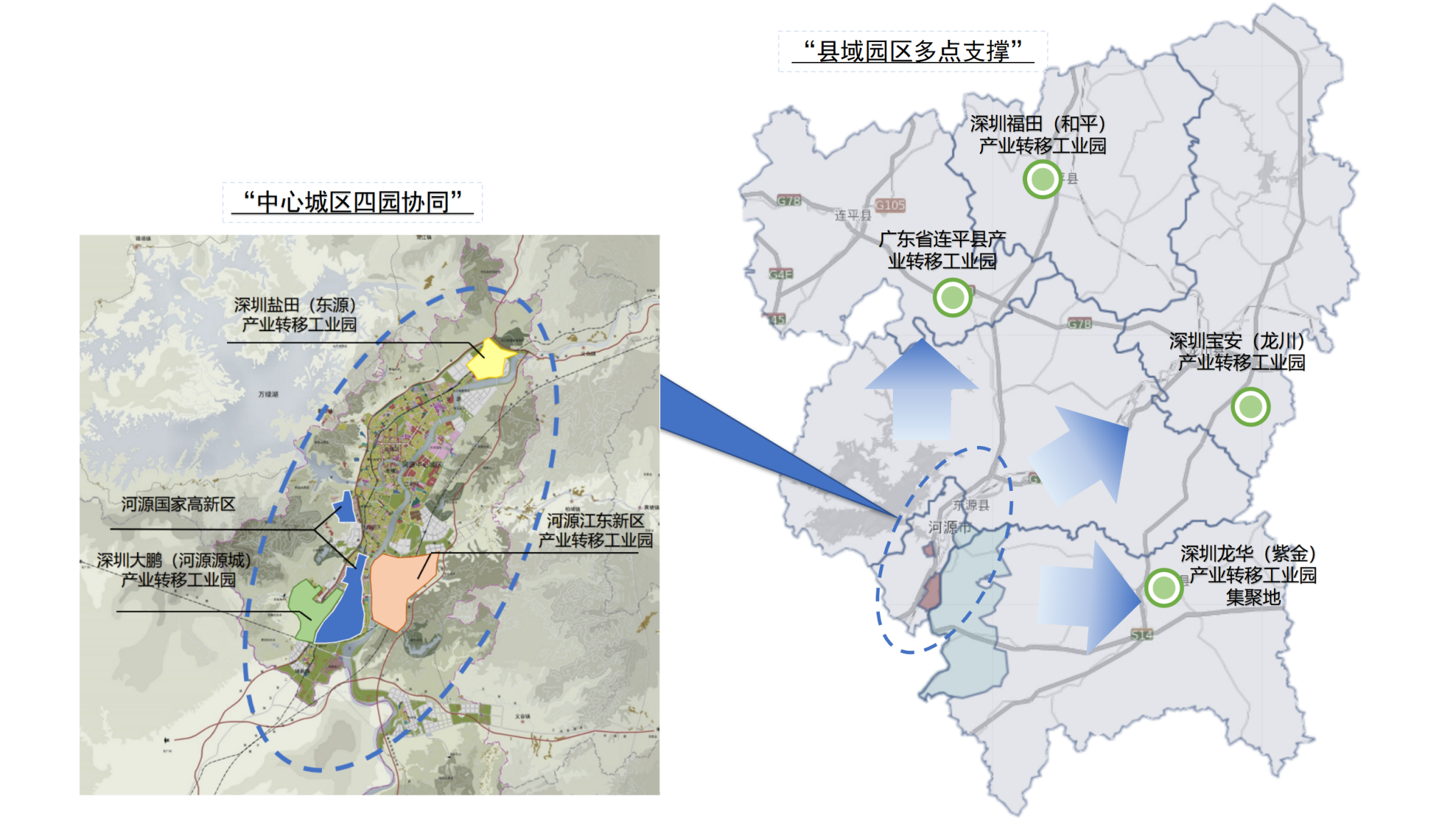 图1 河源市制造业“中心城区四园协同，县域园区多点支撑”空间布局表2 河源市各产业载体制造业发展导向六、“十四五”期间重点任务（一）构建现代产业体系，提升产业链供应链稳定性1.打造梯度发展产业集群格局加快构建制造业产业成长梯队，发展壮大新一代电子信息、现代农业与食品、先进材料、现代轻工纺织、汽车产业、生物医药与健康产业六大支柱产业，打造千亿级、百亿级的梯度集群发展格局，争取在“十四五”期间打造首个千亿产业；加快培育前沿新材料、半导体与集成电路、激光与增材制造、精密仪器设备、安全应急与环保等五个新兴产业，形成一批新兴产业集群。鼓励企业增强上下游配套能力，支持各县（区）优化生产力布局，促进区域间产业链供应链有效协作互补。对“6+5”产业领域分类制定“五个一”工作体系，一张龙头企业和“隐形冠军”企业表、一张重点项目清单、一套产业集群创新体系、一个产业集群政策工具包以及一家产业集群战略咨询支撑机构，加强战略性产业集群数据归整、重点细分领域研究分析，绘制重点产业链全景图，紧密对接“双区”、两个合作区的产业布局，全力支撑全省20个战略性产业集群建设。2.支持“链主”企业厚植发展土壤加快融入“双区”、两个合作区产业链分工体系，围绕重点产业链大力引进重大项目和产业生态主导企业，做好“6+5”产业的“补链、强链、延链”工作，找准产业链发展过程中存在的缺失环节和薄弱领域，开展关键材料、关键设备、关键零部件、关键生产工艺集中攻关，提升产业层级和结构。加强引进培育一批优势突出、特色鲜明、效益良好、竞争力强、成长性好的“链主”骨干企业，助推企业向10亿元、50亿元、100亿元规模迈进，引导资金、技术、人才等要素向骨干企业和优势项目集中，大力实施“一企一策”和“倍增计划”，落实科技创新、产业链整合、兼并重组、增资扩产、上市挂牌、总部经济等各项优惠政策，深化与上交所、深交所及各证券机构的合作，优化上市后备企业库，完善上市企业培育服务机制，推动上市工业企业实现“零突破”。3.推动大中小企业协同发展充分发挥促进中小企业（民营经济）高质量发展领导小组统筹协调作用，实施专精特新中小企业培育工程，推动“个转企”“小升规”，落实新上规模企业、融资和贷款贴息等奖励扶持政策，建立“小升规”重点企业培育库、“高成长企业”培育库，培育一批“隐形冠军”“单项冠军”和“小巨人”企业。建立中小企业公共服务示范平台，为中小微企业生产经营、项目投资、技术改造、品牌创建、体系认证、市场开拓等方面提供科学指导。发挥“链主”骨干企业在协作引领、产品辐射、技术示范、知识输出和营销网络等方面的优势，促进产业集群产业链上下游企业开展纵向分工协作，支持“链主”骨干企业搭建线上线下相结合的大中小企业创新协同、产能共享、供应链互通的新型产业生态。（二）打造高质量发展平台，集聚“双区”优质资源1.持续优化园区发展空间布局进一步推动全市工业园区扩容增效，推进闲置土地、闲置厂房、低效用地的清理盘活、连片收储，打造一批规模较大的工业发展区域。创新园区建设模式，探索规划新型产业用地（M0），推广标准化厂房合作共建模式，采用“量体裁衣”、先租后让等方式，打造“拎包入住”模式。制定中心城区产业园发展一体化措施，推进一体化建设。开展工业园区高质量发展综合评价工作，提升工业用地集约水平。大力实施园区产值倍增、主导产业培育等计划，实现园区发展提效破局。深化深河合作共建，以深河共建产业园为基础，承接深圳输出的品牌、管理、开发、运营资源，形成优势互补、责任共担、利益共享、合作共赢的长效合作机制。2.加强配套建设提升承载能力按照“七通一平”标准，加快周边道路、通信、供电、供水、管道燃气、排污、排水、消防、绿化等公共基础设施的规划建设，改善园区交通配套。加强生活性服务业配套，在八大园区规划建设“七个一”工程，推动工业园区从单一生产型向生产、生活、消费多点支撑的综合性园区转型。提高生产性服务业供给水平，在工业园区空间规划中设置生产性服务业的用地类型，推动工业园区规划建设融合软件和信息服务、物流、研发、设计、检测等新型产业功能以及相关配套服务的功能区，重点引进和培育发展专业服务企业。加快园区职工宿舍、人才公寓、企业孵化园、园区花园等配套设施建设进度，促进园区职住平衡、“人城产”深度融合发展，为“双区”外溢产业量身打造一批专业化产业承接基地，创新 “‘双区’总部研发设计+河源制造基地”等发展模式。3.搭建产业高质量发展平台体系以河源国家高新区为主平台，打造粤北开放型经济高地，引领全市园区紧密对接粤港澳大湾区产业布局，辐射带动各县（区）工业园区协同发展。紧密对接“双区”核心城市，加快打造江海联运交通体系，强化水陆转运功能，加快推动东江航道扩能升级及河源港口建设，接续推进东江航道河源段复航工程，与“双区”实现江海联运、铁水联运，发展临港产业、港口物流、冷链物流、旅游观光等产业。（三）推进制造融合发展，激发转型升级新动能1.全面培育智能制造发展生态落实省、市工业企业新一轮技术改造支持政策和首台（套）重大技术装备支持政策，鼓励企业广泛运用智能制造业技术和现代信息技术优化工艺流程，提升制造效率。围绕钢铁冶金、水泥陶瓷、矿产资源精深加工、食品饮料等特色优势产业，推进“设备换芯”“生产换线”“机器换人”“产品换代”等智能化改造，建立一批智能制造示范项目。提升制造业数字能级，优先在中心城区等制造业重点集聚区构建连续覆盖的5G网络，推进重点领域工业的大数据平台、操作系统、嵌入式软件、物联网、人工智能、5G等信息技术应用，推进“5G+千行百业”应用，大力建设企业级、行业（区域）级和综合性的工业互联网平台、大数据中心，开展工业互联网标杆示范项目培育，推动工业企业“上云上平台”实施数字化升级，建设一批智能制造示范项目、数字化车间、“5G+工业互联网”应用示范园区。2.促进现代服务赋能制造提质大力发展现代商贸、金融服务、工业设计、信息服务、检验检测和现代物流等生产性服务业，提升现代服务业对制造业的服务能力。推动制造业企业实现从生产型制造向服务型制造转型，鼓励企业拓展大型及关键设备的在线数据采集、运行分析、故障诊断、系统维护和设备升级等增值服务，为产业链上下游企业提供专业化、系统化制造服务，促进企业向服务型制造、个性化定制等新模式、新业态转变。支持大中型企业将生产流程中的非核心但具有优势的原料采购、研发设计、咨询管理、物流运输等环节从原企业分离，设立具有独立法人的企业，提高向全社会提供高水平专业化服务的能力。（四）围绕“双碳”目标，推动制造业绿色低碳提质1.推动制造业绿色节能降碳深入贯彻落实党中央、国务院关于碳达峰、碳中和的重大决策部署，扎实推进能耗“双控”工作，优化产业结构，实施节能降碳增效行动，坚决遏制“两高”项目盲目发展，推动钢铁、水泥等重点高碳排放行业开展节能降碳行动，提升能源利用效率，推动技术创新，加强节能降碳技术创新发展和推广应用，组织实施一批绿色制造低碳节能技术改造重点示范项目，对标国际国内或行业先进水平，全面开展节能诊断，强力推进生产线节能降碳改造升级，落实重点行业碳达峰工作任务。优化工业用能结构，推动制造业“煤改气、煤改电”等清洁能源替代，提高终端用能电气化，推动天然气大用户直供，推进工业园区天然气综合利用。持续推动清洁生产，大力推广传统产业绿色化改造，重点推进钢铁冶金、水泥陶瓷、矿产资源精深加工及食品饮料等资源型传统制造业采用先进适用的清洁生产工艺技术和高效末端治理装备，淘汰落后设备和生产工艺，大力推进清洁生产审核，力促产业绿色化转型。2.构建完善绿色制造体系发挥政策推动和引导作用，加快完善绿色制造体系，以促进全产业链和产品全生命周期绿色发展为目的，以示范试点为抓手，推动工业产品绿色设计和制造，充分考虑原材料、生产、销售、使用、回收等各个环节对资源环境的影响，鼓励重点行业应用轻量化、模块化、集成化、智能化等绿色设计共性技术，采用高性能、轻量化、绿色环保的新材料，开发一批具有无害化、节能环保、可靠性高、易回收等特性的绿色产品，选择一批工作基础好、代表性强的企业开展绿色工厂创建，培育发展绿色供应链，提升绿色制造专业化、市场化公共服务能力，逐步构建高效、清洁、低碳、循环的绿色制造体系。高标准规划和建设园区集中供热设施、集中污水处理厂及其配套管网、固体废物收集转运中心等节能环保基础设施，开展绿色园区动态监督评价，打造一批国家级绿色园区。3.大力发展循环经济加快省产业转移园等重点园区循环化改造，按照“因地制宜、物尽其用、自发自用、就地消纳”为基本配置原则，推动园区综合资源能源一体化发展，力促园区能源梯级利用、水资源循环利用、废物交换利用、土地节约集约利用，提高园区资源循环利用率，打造一批经济持续发展、资源高效利用、环境优美清洁、生态良性循环的循环化改造示范性园区。在先进钢铁材料、汽车等行业和领域，建设和引进产业链延伸的关键项目，合理延伸产业链，实现项目间、企业间、产业间首尾相连、环环相扣、物料闭路循环，促进原料投入及废物排放的减量化、再利用和资源化，以及危险废物的资源化和无害化处理。充分发掘再生资源潜在效益，进一步优化各类废弃产品拆解、分选回收和配送等环节，提高再生资源的回收利用率和利用价值。严格执行工业固废综合利用行业技术、管理标准，落实税收优惠政策，支持企业申报工业固体废物资源综合利用示范项目。（五）提高创新链核心能力，构筑“双区”、两个合作区协同创新生态1.加快完善孵化育成体系建设打造“众创空间+孵化器+加速器+产业园”全孵化链条，构建“孵化器+天使投资+创业企业”持股孵化模式，重点推进市创业创新孵化基地、河源国家高新区创业服务中心等国家级科技企业孵化器和国家级科技企业孵化器培育单位提质增效。推动“双区”、两个合作区优秀孵化机构来我市共建孵化载体或设立分支机构，推进深河金地创谷、河源广工大高企引育中心等加速器建设。加快与广深港澳科技创新走廊孵化平台共建、科技企业孵化服务对接合作，主动承接广深港澳科技创新走廊创新创业资源，大力构建“广深港澳研发孵化—河源加速—河源产业化”“‘双区’研发+河源孵化及产业转化”的创新产业链。2.塑造创新成果育成转化链条积极对接广深港、广珠澳“两廊”的科技创新部门及高校、科研机构、企业，引进或共建一批创新研发平台和市场化服务机构，针对制造业核心领域的关键产业链缺失环节和薄弱环节开展“靶向研究”。主动承接承办“双区”、两个合作区院士峰会、科技成果洽谈会、学术论坛等活动，联合“双区”、两个合作区相关部门和机构举办创新创业大赛，遴选落地一批高水平的创业团队以及创新创业项目。提升创新公共服务平台服务水平，加强企业技术需求库、技术人才库和科研院所技术成果库共享对接，推进河源广工大协同创新研究院、天津大学精密仪器院士工作站、河源市省科院研究院、省农科院河源分院等服务平台提质增效，用好深河共建对口帮扶机制，积极引进或共建工程技术研究中心、院士工作站等各类高端研发机构，加快深圳大学湾区（河源）研究院、广师大河源研究所建设，推动平台引进科技成果在河源加速、中试、产业化落地。3.实施科技创新主体培育计划加快完善“1+N”科技创新政策体系，在科技金融、成果转化、人才引育、科技企业孵化器产权分割、知识产权等方面给予政策配套。完善高新技术企业培育后备库，加强科技型企业的日常跟踪服务和动态监测，推动科技型企业向高新企业、创新型企业发展。实施新一轮高新技术企业倍增计划和树标提质行动，培育发展一批高新技术企业成为广东省百强优质企业和创新型试点企业。推动龙头骨干企业自主设立创新型研发机构，大幅提高规模以上工业企业研发机构覆盖率。实施科技型中小微企业成长计划，重点打造一批省级创新型（试点）企业。挖掘一批核心技术突出、集成创新能力强、成长速度快、产业带动能力强的高技术企业，针对瞪羚企业“分类施策”，打造一批细分行业“单打冠军”。（六）对接湾区招商网络，融入“双循环”新发展格局1.聚焦重点项目精准招商引资完善招商项目推进机制，推动市、县（区）项目研判有效衔接，形成全市招商“一盘棋”。围绕新一代电子信息、先进材料、水经济等支柱产业展开全产业链研究，抓住全球产业链重构以及“双区”驱动重大发展机遇，瞄准世界500强企业、中国500强企业及大型央企、民营企业，加快引进一批行业领先、带动性强的“链主”型企业。支持产业链“链主”企业和产业生态主导型企业带动上下游配套企业落户，推动产业链上下游企业就近布局，完善沟通联动机制。积极参与“双区”、两个合作区产业疏解，以“双区”、两个合作区大型骨干企业和特色优势企业的加工制造环节为重点，大力推进产业转移共建，引进先进技术和设备，引导项目在转移过程中实施异地技改，实现“转移—承接—升级”无缝对接，推进与“双区”、两个合作区形成梯度发展、合理分工、优势互补的产业协作体系。积极承接“双区”、两个合作区功能延伸拓展，争取跨国公司、央企、知名民营企业在我市设立地区总部和区域性服务中心。2.健全与“双区”、两个合作区资源对接网络借助“双区”、两个合作区对外联系广泛、专业服务发达的优势，加快构建与“双区”、两个合作区深度融合的经贸网络。推进招商体系改革与招商工作“扁平化”管理，建立市、县（区）和园区的信息通报制度，构建多方联动、系统化、开放化的综合招商体系，凝聚招商资源对接合力。建立健全招商项目库，落实招商引资政策，加强招商队伍建设，高质量举办系列经贸活动和招商路演活动，常态化开展双向经贸交流与合作。加强与“双区”、两个合作区产业协作配套与市场需求对接，强化关键电子零部件、矿产资源、中药原料、汽车零部件等产业链上游产品对“双区”、两个合作区产业链的支撑作用，推动绿色食品、智能终端、智能装备等最终产品与“双区”、两个合作区市场需求无缝对接。整合“双区”等地区的河源商会、协会资源，充分发挥省市驻境外机构、海外商协会的桥梁与纽带作用，鼓励企业通过中国国际进口博览会、中国进出口商品交易会、中国加工贸易产品博览会等平台开拓市场，主动联合申办区域性、国际性综合展会，搭建企业产品互通展示与交易平台，加快形成协同“双区”、两个合作区，面向全球、自主可靠的经贸网络。积极对接粤港澳大湾区加工贸易产业共建和转移，培育加工贸易梯度转移承接示范基地，打通融入“双区”、两个合作区“买卖全球”的多向贸易通道。3.主动融入全球化产业链体系围绕新一代电子信息、先进材料、现代农业与食品、汽车、精密仪器设备、生物医药与健康等先进制造业产业链关键环节，积极开展英法德、日韩、东南亚、港澳台境外招商推介会，建立我市与境外外资机构、商（协）会的经贸合作联盟，着力在产业融合对接、联合经贸推广、企业转型升级、深化改革创新等方面深化交流合作。以“一带一路”建设为引领，鼓励制造业企业“走出去”，通过建立海外营销网络、投资办企业等多元化手段开拓海外市场。支持龙头企业联手港澳资源开展国际产能和装备制造合作，建立全球化生产体系和跨国供应链。组织企业参加省、市举办的境外投资推介会及政策宣讲会，有针对性地做好重点投资地区和国家的相关政策法规、技术标准、行业规范、市场准入等信息的收集和发布，为“走出去”企业提供政策支持。（七）增强政务服务效能，打造“双区”同等营商环境1.扎实推进营商环境综合改革主动衔接粤港澳大湾区先进标准和国际经贸规则，以改革促“融湾”、以“融湾”倒逼改革，打造市场化、法治化、国际化、便利化的营商环境。全面落实《河源市深化营商环境综合改革行动方案》各项改革任务，重点加大对流程优化、资源整合、系统对接、数据共享、智慧建设等改革督促力度，形成具有河源特色的线上线下高度融合的政务服务体系。推动更多政务服务改革创新。深化“放管服”改革，推动行政审批制度改革，优化审批流程，最大限度减少企业跑政府的次数。深化商事制度改革，重点破解“准入”“准营”和“退出”的机制障碍，严格执行全国统一的市场准入负面清单制度，推进“一照通行”涉企审批服务改革，推进“证照分离”“照后减证”，加快推行商事登记全程电子化。深化市场监管综合改革，全面推行“双随机、一公开”，推进智慧市场监管，优化完善行政执法“两平台”功能，深化“互联网+监管”，强化事中事后监管平台建设。深化工程建设项目审批改革，加快构建工程建设项目“一张蓝图”“多审合一”，优化投资项目前期审批流程。推进跨境贸易降费提速，进一步规范口岸收费，持续降低口岸收费，降低企业经营成本。持续落实省“民营经济10条”、市“金融10条”“稳就业11条”等措施，让纾困惠企政策全面惠及市场主体。2.持续推动“数字政府”升级建设以业务需求为驱动，以数据为支撑，促进自然资源、统计、海关、税务、电力等跨部门数据共享和业务系统互联互通，推动事项受理实现“四少一快”及“四免”。推动政务服务资源梳理、整合以及流程再造，提升一体化在线政务服务平台业务办理能力，不断提升“互联网+政务服务”建设水平，实现办事线上“一网通办”，推行行政审批全程电子化，实现电子证照免提交全流程闭环管理。推进政务服务中心一体化管理、集约化办事、智慧化服务，推动线下只进“一扇门”“一窗受理”，现场办理“最多跑一次”，实现政务24小时全天候自助办理，推动各部门自助服务终端进驻24小时服务专区，提升线下政务服务效能。深化政务服务事项管理，推出高频“一件事”主题集成服务，在商事登记、人才引进等领域推进一批高频证明事项秒批、秒办，拓展和完善政务服务一体机和“粤系列”服务平台业务功能以及覆盖范围。推动涉税涉费数据“一次采集、共享共用”，开展电子发票试点工作，持续提升办税缴费便利度。推进智慧口岸基础数据平台建设，降低企业通关成本，提高贸易便利化水平。加快河源财政惠企利民服务平台推广运用，引导企业网上申办，推进财政补贴（补助）“一站式”办理。推动政务服务实现无差别“市内通办”，深化政务服务“省内通办”，提升河源与“双区”、两个合作区政务服务通办质量。3.建立高质量发展综合评价体系以工业园区、规模以上工业企业为先行示范，探索建立以亩均增加值、亩均税收、单位增加值能耗等为核心的制造业高质量综合评价体系，逐步覆盖全市范围规模以下工业企业、服务业企业等对象。制定增量项目准入标准，结合行业标杆和我市实际发展情况，把高质量发展综合评价结果和经验应用到准入项目门槛制定。探索建立项目承诺约束机制，根据高质量发展综合评价结果分类实施，推动有限的资源要素向优质高效企业集中，倒逼低效用地企业转型升级、提质增效。探索建立制造业高质量发展综合评价大数据平台，多维度、分区域、分行业、分规模归集数据和分析评价结果，有力支持产业政策和发展规划制定。七、“十四五”期间落实保障措施（一）强化规划组织实施健全落实和推进制造业高质量发展“十四五”规划的组织体系，制定有效实施的相关措施，形成协调合作机制，对工作进程中出现的新问题、新情况，及时进行沟通协调，研究解决项目落户、园区发展、产业规划、招商引资、项目建设等问题，分析研究解决办法和应对措施，统筹协调各项推进工作，积极推进制造业规划与国民经济和社会发展规划、国土空间规划等规划的相互衔接、相互协调，配套实施。（二）加大金融财税支持加强产业专项、科技专项、人才专项等财政资金的有效衔接，统筹利用各部门、各渠道的资金资源，支持重点企业、重大工程和重点项目发展。加大力度引进各类金融机构，不断提高和完善金融供给，支持推进中小企业融资平台和信息平台建设，健全各级信用信息归集整合、开发共享机制，完善供应链融资、贸易融资、直接融资功能板块，支持风险投资、创业投资、天使投资等融资方式，支持金融机构与高等院校、科研院校建立创业及产业投资基金，优化“政银保担投”合作模式，运用财税等多种政策引导社会资金和金融资本为制造业发展、园区建设、科技创新等方面提供融资支持。拓展制造业企业融资渠道，推动符合条件的制造业企业通过境外融资和上市融资。（三）加强项目用地保障对于省、市重点制造业项目给予用地指标支持，优先保障主导产业、重大工业项目用地和纳税大户企业扩大规模用地，根据项目投资强度、产出强度和税收强度，实施灵活的土地供给政策。对于符合相关法律法规和政策规定的重大制造业项目，优先保障用地指标；对于投资额较大、占地面积较多的制造业项目，鼓励各县（区）采用整体规划、分期建设、分期供地的模式保障项目用地需求；对于投资额度较少的成长型制造业企业，鼓励各县（区）采取租赁标准厂房或者先租后让、弹性年期出让等方式降低企业用地成本，解决用地需求。（四）完善产业政策体系积极帮助企业申报国家、省高质量发展等各项扶持专项，争取上级部门政策的支持。加强工信部门、园区管委会与土地、金融、环保、贸易、投资等主管部门的统筹联动和协调配合，针对新一代信息电子、先进材料、水经济等支柱产业加快研究出台配套政策，推进重点产业成规模集群发展。落实各级政府支持民营企业、中小企业发展的政策，降低企业税收负担、融资成本、制度性交易成本等成本。确保政策的实用性、时效性，及时解决企业最迫切最突出的问题。（五）夯实人才支撑保障完善“兼职兼薪、轮流在岗、项目合作”等柔性引才模式，探索度假疗养与引智相互结合的机制。与“双区”相关机构合作建设人才创新创业基地，吸引“双区”人才到我市创新创业。引进“双区”高校、科研院所在我市开办本科院校分校，依托河源广工大协同创新研究院、深圳大学湾区（河源）研究院在我市建设研究生培养基地，培养在职硕士研究生和工程类（非学术）硕士研究生。围绕制造业高质量发展需求设立联合培养项目，灵活运用产学研合作、“人才+项目”等方式，培育一批具有自主创新能力、能带动产业发展的高层次或高技能人才。推进实施“广东技工”工程，大力开展职业技能提升培训，推行新型学徒制，深入产教融合、校企合作，加快建设一支知识型、技能型、创新型制造业技工队伍。深化人才发展体制改革，从评价认定、住房保障、医疗保健、配偶安置、子女入学、创新创业支持等全方面给予政策配套。（六）建立督查考核机制明确目标责任，制定工作清单，加强制造业高质量发展“十四五”规划的监督检查和评估考核，开展规划实施情况的中期评价和总结评估，采取实地督查、专题会议研究、第三方评估等方式推动，及时发现规划执行过程中出现的新问题、新情况。把生态环境保护纳入督查考核内容，确保有关企业和项目严格遵守国家相关的环保法律法规，落实环境影响评价及相关制度，项目施工和企业营运期间落实各项污染防治和生态保护措施，避免生态破坏和环境污染。根据产业趋势、国内外政策和市场发展动态等要素研究调整发展重点，不断完善并跟踪监测规划指标、政策措施。强化对规模增长、结构优化、创新发展等目标完成情况的综合评价，督促检查规划任务落实，确保重点制造业发展按照规划确定的方向和路径进行。    附件：1.“十四五”时期河源市制造业整体空间布局表2.规划环境影响说明附件1 “十四五”时期河源市制造业整体空间布局表说明：产业集群区域布局的重要程度用★的数量表示，其中★★★标注核心县（区），★★标注重点县（区），一颗★标注一般县（区）。附件2规划环境影响说明依照《中华人民共和国环境保护法》《中华人民共和国环境影响评价法》《规划环境影响评价条例》的相关要求，现对本规划的环境影响说明如下：（一）本规划鼓励发展的“6+5”产业环境影响总体可控本规划“十四五”期间重点发展的“6+5”产业坚持产业发展和环境保护相结合，主动适应新时代迈向更高质量发展阶段的要求，顺应制造业高端化、智能化、绿色化和服务化发展趋势，通过采取大力发展数字经济、实施技术改造、以智能制造为主攻方向推进新一代信息技术和制造业融合发展、促进先进制造业与现代服务业深度融合、推广应用工业机器人、构建绿色制造体系、促进生产方式绿色化转型等措施，着力推动能源资源配置更加合理、利用效率进一步提高，推动产业供给体系更好适应社会需求结构变化，加快建设资源节约型、环境友好型、具有全球竞争力的现代产业体系。总体而言，“6+5”产业均为我市立足于制造业发展基础和未来发展趋势鼓励发展的产业，对环境影响可控。（二）本规划确定了严格的环境保护制度和管控措施本规划全面践行绿色发展理念，大力发展绿色制造产业，将绿色设计、绿色技术工艺、绿色生产、绿色供应链等贯穿产品全生命周期，推进重点行业和重点领域绿色化改造，推广实施园区循环化改造试点示范，构建市场导向的绿色制造体系。同时，规划编制单位明确提出将会同有关部门全面提高资源利用效率，推进资源总量管理、科学配置、全面节约、循环利用，加快构建废旧物资循环利用体系，落实严格的水资源、能耗指标统筹管理制度，推动完善各部门联审联批制度、环境监测预警系统和动态跟踪监督制度，开展精准执法、精细管理，制定应对突发环境事件预案。在按照要求采取相应的环境保护对策和措施前提下，可以较好地避免规划实施过程中可能遇到的环境保护问题。（三）综合结论：本规划在环境保护方面具有合理性和可行性河源市制造业“6+5”产业的发展原则、目标明确，各产业的发展重点、空间布局均符合国家及省相关规划要求。规划实施不会导致区域性的环境质量下降，所需资源、能源均在资源能源承载能力之内。通过加强组织领导、部门协调联动、完善体制机制和各项保障措施，规划的环境保护目标均能实现。综上所述，河源市制造业高质量发展“十四五”规划在环境保护方面具有合理性、可行性。公开方式：主动公开指标类型具体指标单位20202025指标属性规模实力规模以上工业增加值亿元280.83430预期性规模实力全社会工业增加值占GDP的比重%26.7535预期性规模实力规模以上制造业增加值占地区GDP比重%22.6130预期性规模实力高技术制造业增加值占规模以上制造业增加值的比重%40.7845预期性规模实力千亿级产业集群个01预期性发展动能工业投资亿元239300预期性发展动能技术改造投资亿元62.7875预期性创新能力高新技术企业数量个226500预期性创新能力专利申请授权量件40986000预期性创新能力每万人口发明专利拥有量件1.83.05预期性创新能力省级以上研发机构个97112预期性融合升级累计认定省级智能制造试点个2≥5预期性绿色发展单位工业增加值能耗吨标准煤/万元—达到省下达任务要求约束性序号产业载体区（市）重点发展方向空间布局1河源国家高新区河源国家高新区重点发展以手机与新型智能终端及新型电子元器件为核心的新一代电子信息产业，做优做强食品饮料和模具制造产业，战略谋划半导体与集成电路、精密仪器设备等新兴产业。中心城区四园协同2河源江东新区产业转移工业园江东新区重点发展以超高清视频显示、新一代通信设备、智能终端为核心的等新一代电子信息产业，培育发展汽车制造等产业，布局以新型显示材料、高性能光学薄膜、新型储能材料为重点的前沿新材料等战略性新兴产业。中心城区四园协同3深圳大鹏（河源源城）产业转移工业园源城区重点发展以新一代通信设备、新型电子元器件为核心的新一代电子信息产业和饮用水为主的食品饮料产业，巩固提升发展现代轻工纺织等优势传统产业，前瞻布局电子新材料等前沿新材料战略性新兴产业。中心城区四园协同4深圳盐田（东源）产业转移工业园东源县巩固发展有色金属、硬质合金、硅等先进材料产业；提升发展娱乐用品制造等轻工产业；不断补强汽车、激光与增材制造等新兴产业链条，孕育新兴产业发展新动能。发挥万绿湖水资源优势，远期谋划布局食品饮料产业。中心城区四园协同5深圳福田（和平）产业转移工业园和平县重点提升现代农业与食品产业，优化升级钟表制造等现代轻工纺织优势领域，培育发展生物医药与健康、先进材料等战略性新兴产业。县域园区多点支撑6深圳宝安（龙川）产业转移工业园龙川县重点发展以空气能、整体卫浴等为核心的安全应急与环保产业，巩固以关键电子零部件、光电器件等为核心的新一代电子信息产业，发展壮大以装备式钢结构建筑为主的先进材料产业。县域园区多点支撑7深圳龙华（紫金）产业转移工业园集聚地紫金县培育发展智能家电产业，聚焦发展以绿色钢铁、建筑材料为核心的先进材料产业，远期在周边产业资源完备且基础条件成熟的情况下，相继发展以畜禽（加工）、饮料、茶叶为主的现代农业与食品产业。县域园区多点支撑8广东省连平县产业转移工业园连平县重点发展先进材料产业和现代农业与食品产业，培育发展生物医药与健康产业，加快推进矿产资源加工环节和农产品加工环节向下游延伸提升，推动矿产加工业及食品加工业规范化、绿色化发展。县域园区多点支撑产业集群县（区）县（区）县（区）县（区）县（区）县（区）县（区）县（区）核心县（区）数量产业集群源城区东源县和平县龙川县紫金县连平县江东新区河源国家高新区核心县（区）数量新一代电子信息★★★★★★★★★★★★★★1汽车产业★★★★★★★★★★★★1先进材料★★★★★★★★★★★★★★★★2现代轻工纺织★★★★★★★★★★★★★★2生物医药与健康★★★★★★★★★★★★★★2现代农业与食品★★★★★★★★★★★★★★★★★2半导体与集成电路★★★★★★★★★★★★1前沿新材料★★★★★★★★★★★★1激光与增材制造、★★★★★★★★★★★★★1精密仪器设备★★★★★★★★★★★★★1安全应急与环保★★★★★★★★★★★★1该县（区）布局的核心集群数13112124